CTU19 – Introduction to Vibrational Spectroscopy Teacher: prof. Dr. RNDr. Pavel MatějkaAddress: University of Chemistry and Technology Prague
Technická 5, 166 28 Prague 6The University is situated in the northwest direction of metro station Dejvická, near Vítězné náměstí in Prague 6. The University occupies three buildings in Dejvice (see the map below): Building A - Technická 5 – ATHENS courseBuilding B - Technická 3 Building C - Studentská 6 How to get to the University: From the hostel:
Metro line B, destination Zličín; change for line A at the station Můstek, destination Dejvická. The trip takes approx. 25 min. The following map shows the location of our buildings in Dejvice: 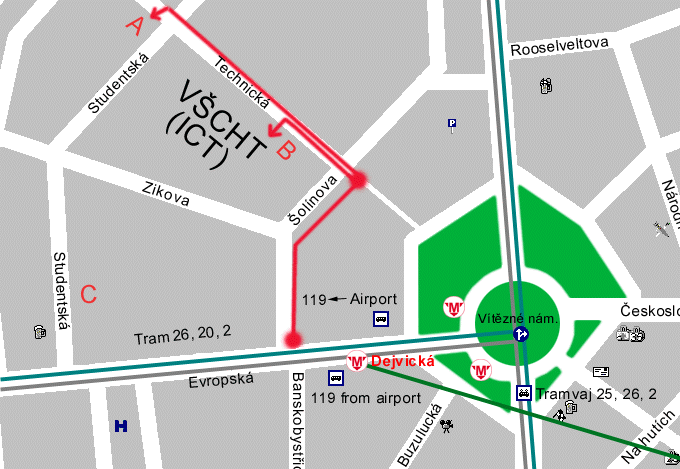 Meeting point:	Monday March 13, 2017, 8:50 AM
at porter's lodge of building A, 
University of Chemistry and Technology Prague  
Technicka 5, Prague 6